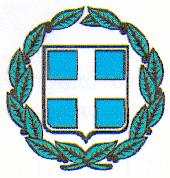 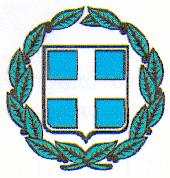 Δελτίο ΤύπουΘέμα: Ολοκλήρωση εργασιών ανακαίνισης και μεταφορά της Παθολογικής Κλινικής και της             Μονάδας Χημειοθεραπείας του Γενικού Νοσοκομείου Αγίου ΝικολάουΗ Διοίκηση του ΓΝ Λασιθίου-ΚΥ Νεαπόλεως «Διαλυνάκειο» με ιδιαίτερη χαρά ανακοινώνει στους πολίτες ότι ολοκληρώθηκαν οι εργασίες πλήρους ανακατασκευής των λουτρών και ανακαίνισης των λοιπών χώρων της Παθολογικής Κλινικής και της Μονάδας Χημειοθεραπείας του Γενικού Νοσοκομείου Αγίου Νικολάου και πραγματοποιήθηκε με επιτυχία η μετεγκατάστασή τους στους ανακαινισμένους χώρους (3ος όροφος παλαιού κτιρίου) με τη συνδρομή όλων των εργαζομένων και χωρίς οικονομική επιβάρυνση για το νοσοκομείο.Με την ολοκλήρωση των εργασιών αυτών και το άνοιγμα και την ανακαίνιση όλων σχεδόν των κλειστών και αδιάθετων χώρων του παλαιού κτιρίου (πρώην Ορθοπεδικής, πρώην Μονάδας Εντατικής Θεραπείας, πρώην Μαιευτηρίου, πρώην Μαιευτικής/Γυναικολογικής, Τμήματος Επειγόντων Περιστατικών κλπ) καθώς και την ανακαίνιση και των λοιπών τμημάτων του παλαιού κτιρίου (Καρδιολογικής, Ορθοπεδικής, Αιμοδοσίας, Τακτικών Ιατρείων κλπ) επιλύθηκαν πολλά και σοβαρά χωροταξικά προβλήματα και προβλήματα στενότητας των κλινικών και αναπτύχθηκαν νέες δομές και μονάδες και οι πολίτες μπορούν πλέον να απολαμβάνουν αξιοπρεπέστερες, ασφαλέστερες και καλύτερες συνθήκες νοσηλείας στο νοσοκομείο μας. Ευχαριστούμε θερμά όλους τους εργαζόμενους για την άριστη συνεργασία, τον άψογο συντονισμό των εργασιών και την ταχύτατη και ασφαλή μετεγκατάσταση των παραπάνω δομών χωρίς προβλήματα και χωρίς να διακοπεί ούτε να διαταραχθεί η ομαλή λειτουργία τους και τους πολίτες του νομού για την κατανόηση και την υπομονή τους κατά τη διάρκεια των εργασιών.Οι εργασίες ανακαίνισης θα συνεχιστούν άμεσα στη Χειρουργική Κλινική η οποία, μέχρι την ολοκλήρωσή τους, θα μετεγκατασταθεί και θα φιλοξενηθεί προσωρινά στον 4ο όροφο του παλαιού κτιρίου.                                                                                                         Η Διοικήτρια                                                                                         Μαρία Σπινθούρη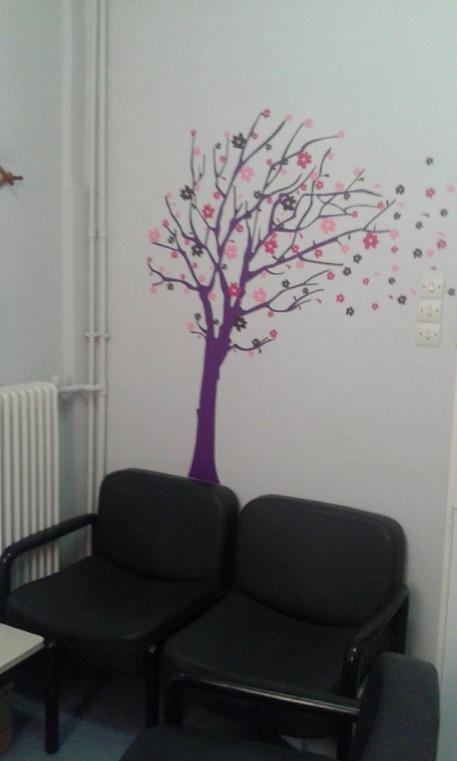 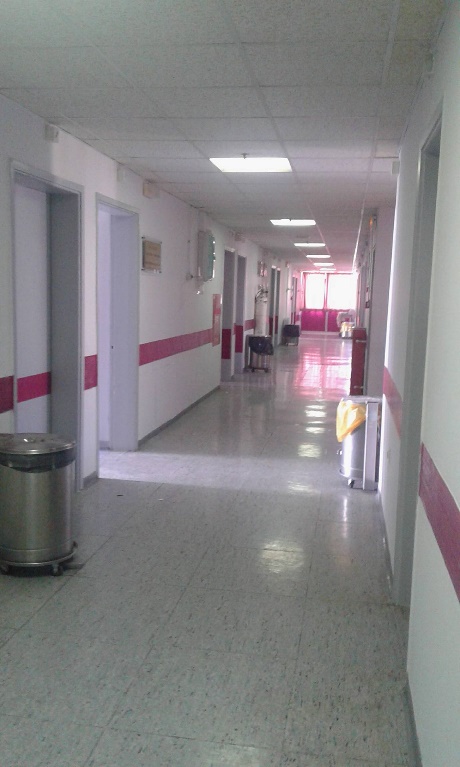 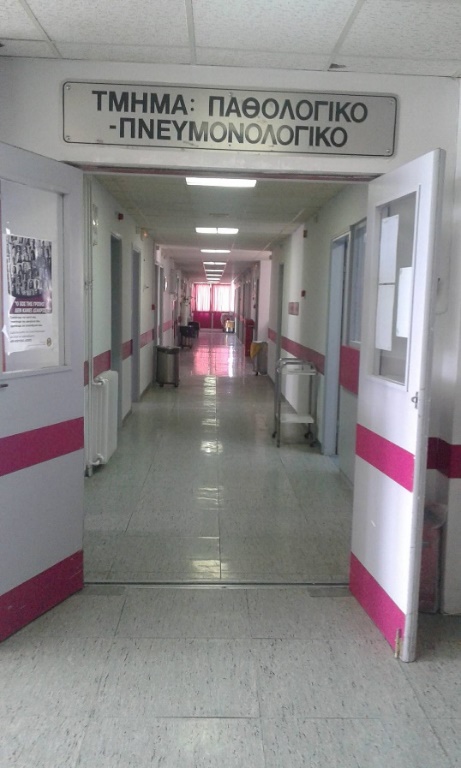 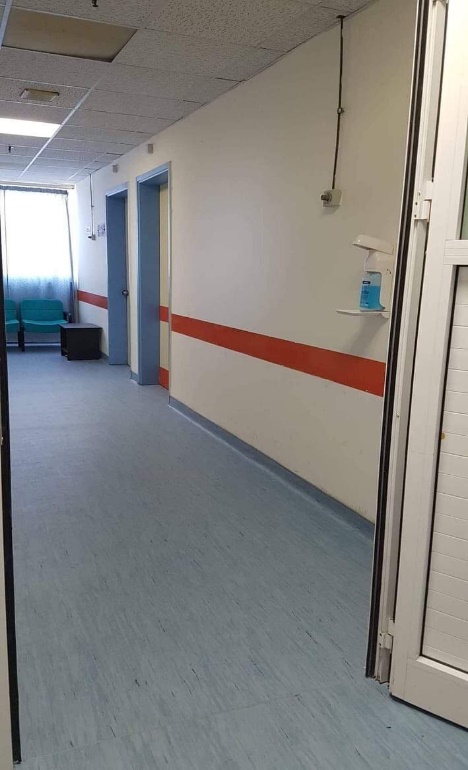 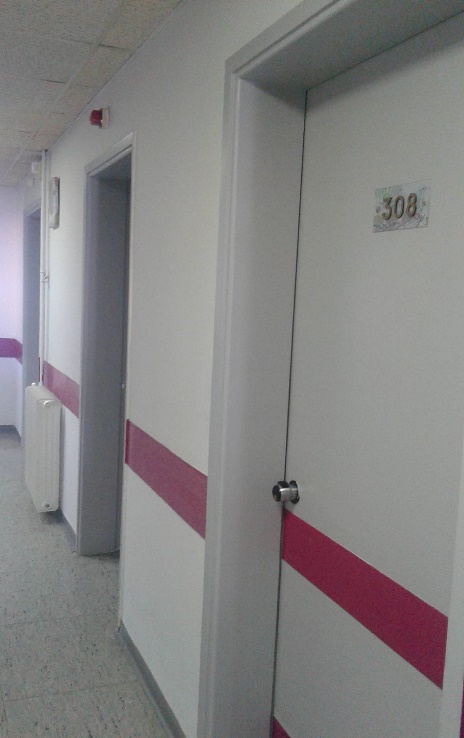 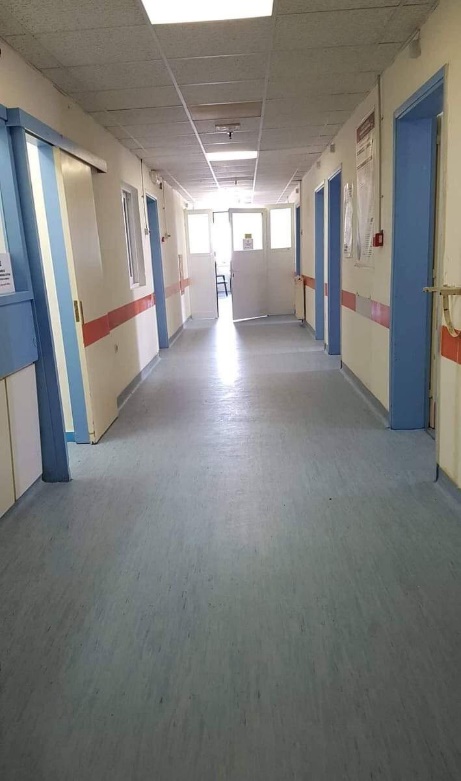 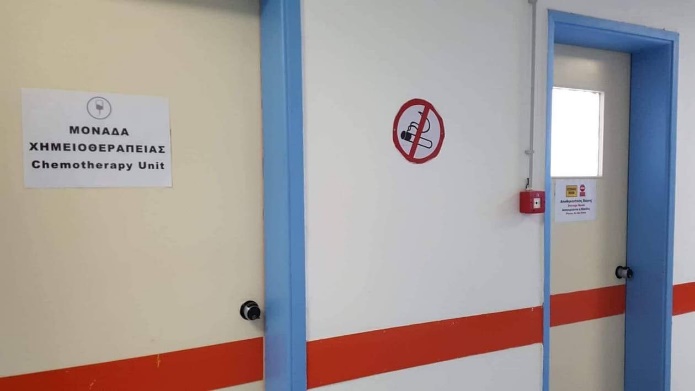 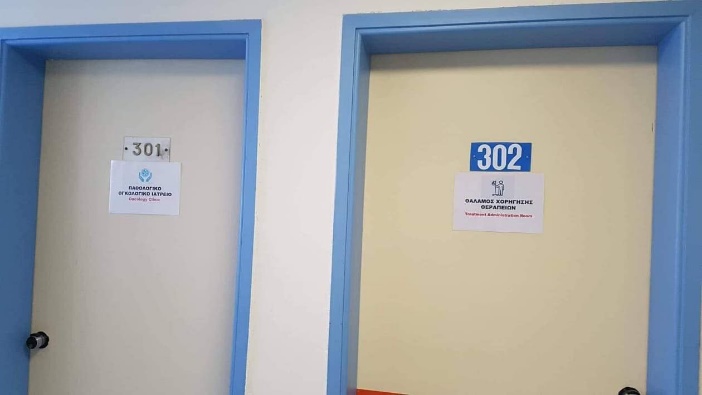 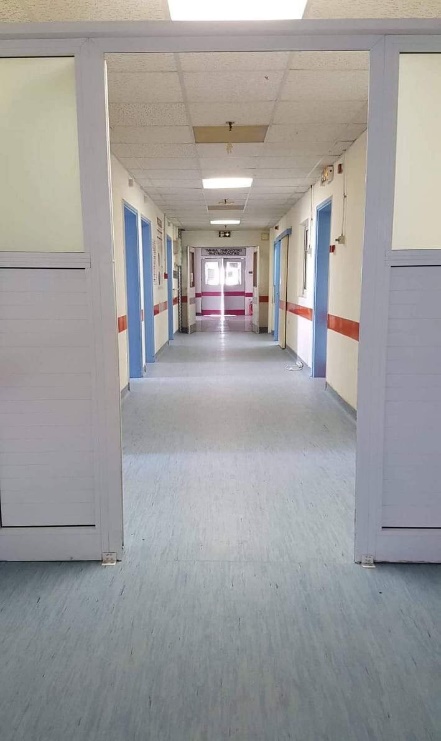 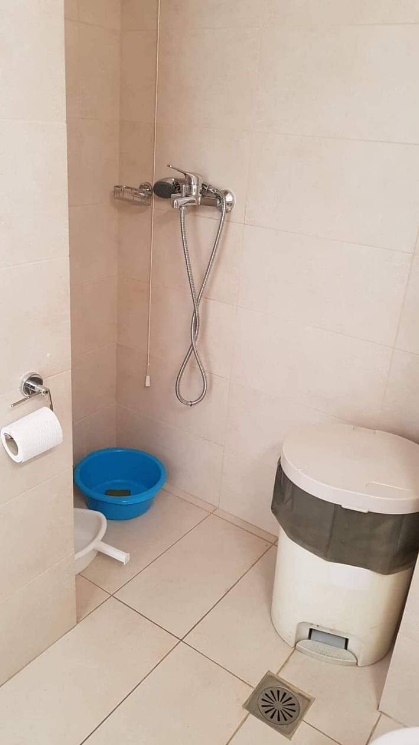 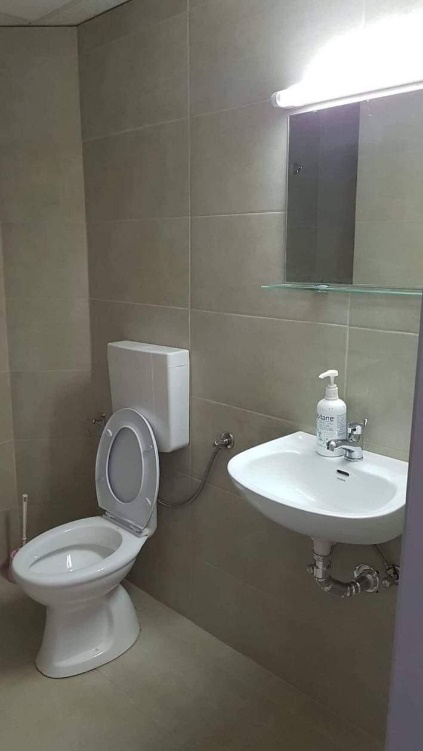 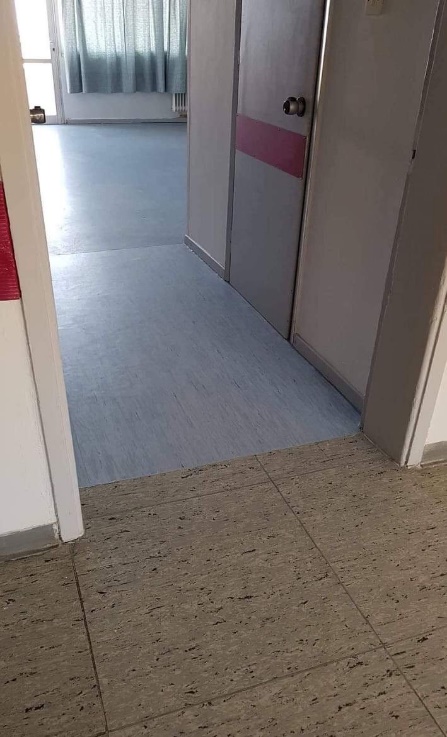 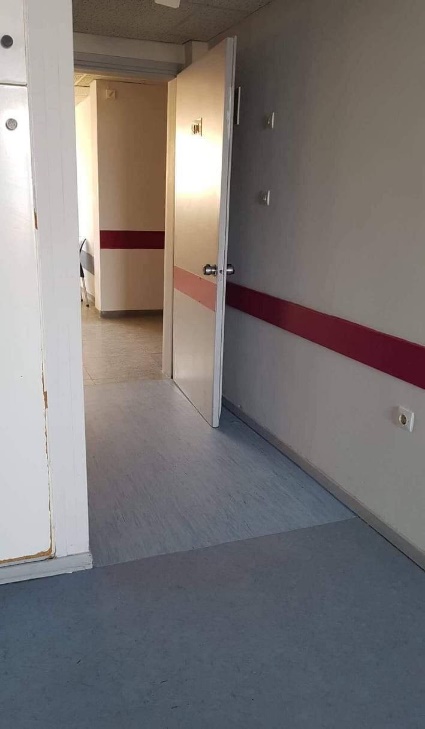 